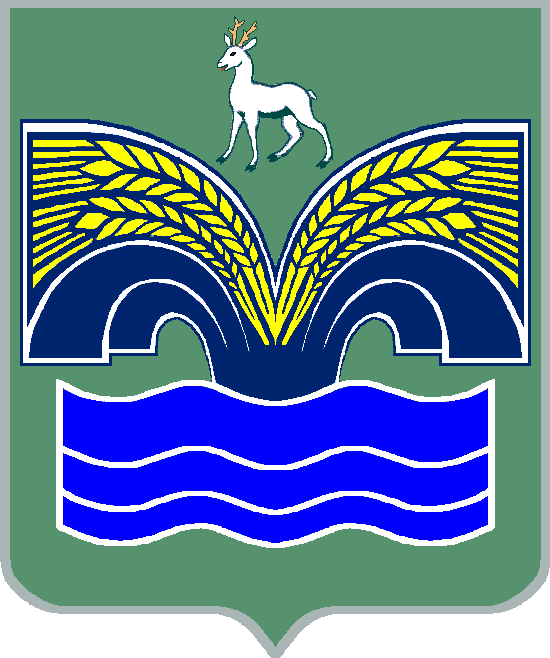 АДМИНИСТРАЦИЯСЕЛЬСКОГО ПОСЕЛЕНИЯ ХОРОШЕНЬКОЕМУНИЦИПАЛЬНОГО РАЙОНА КРАСНОЯРСКИЙСАМАРСКОЙ ОБЛАСТИПОСТАНОВЛЕНИЕот 28 января 2019 года № 17 О внесении изменений в административный регламент предоставления муниципальной услуги «Выдача выписок из похозяйственных книг»В целях приведения муниципальных правовых актов в соответствие с требованиями Федерального закона от 27.07.2010 № 210-ФЗ «Об организации предоставления государственных и муниципальных услуг», Администрация сельского поселения Хорошенькое муниципального района Красноярский Самарской области ПОСТАНОВЛЯЕТ:1. Внести в административный регламент предоставления муниципальной услуги «Выдача выписок из похозяйственных книг», утвержденного постановлением Администрации сельского поселения Хорошенькое муниципального района Красноярский Самарской области от 19.03.2014  № 12 (с изменениями, внесенными постановлениями Администрации сельского поселения Хорошенькое муниципального района Красноярский Самарской области от 16.08.2016 г. № 41, 13.10.2016 № 49, от 19.06.2018 г. № 42), следующие изменения:1) в пункте 5.1:а) в пятом абзаце слова «документов, не предусмотренных» заменить словами «документов или информации либо осуществления действий, представление или осуществление которых не предусмотрено», слова «субъектов Российской Федерации» заменить словами «Самарской области»;б) дополнить абзацем двенадцатым следующего содержания:«требование у заявителя при предоставлении муниципальной услуги документов или информации, отсутствие и (или) недостоверность которых не указывались при первоначальном отказе в приеме документов, необходимых для предоставления муниципальной услуги, либо в предоставлении муниципальной услуги, за исключением случаев, предусмотренных пунктом 4 части 1 статьи 7 Федерального закона от 27.07.2010 № 210-ФЗ «Об организации предоставления государственных и муниципальных услуг».»;2) раздел 5 дополнить пунктами 5.2.6.1 и 5.2.6.2 следующего содержания:«5.2.6.1. В случае признания жалобы подлежащей удовлетворению в ответе заявителю, указанном в пункте 5.2.6 настоящего раздела, дается информация о действиях, осуществляемых органом, предоставляющим муниципальную услугу, в целях незамедлительного устранения выявленных нарушений при оказании муниципальной услуги, а также приносятся извинения за доставленные неудобства и указывается информация о дальнейших действиях, которые необходимо совершить заявителю в целях получения муниципальной услуги.5.2.6.2. В случае признания жалобы не подлежащей удовлетворению в ответе заявителю, указанном в пункте 5.2.6 настоящего раздела, даются аргументированные разъяснения о причинах принятого решения, а также информация о порядке обжалования принятого решения.».2. Опубликовать настоящее постановление в газете «Красноярский вестник» и разместить на официальном сайте Администрации муниципального района Красноярский Самарской области в разделе Поселения /Сельское поселение Хорошенькое/.3. Настоящее постановление вступает в силу со дня его официального опубликования.Глава сельского поселения Хорошенькое муниципального районаКрасноярский Самарской области                                             С.А. Паничкин       